11月26日（木）～12月2日（水）～「２学期期末考査」バスのお知らせ～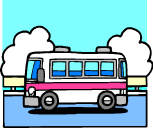 11/26(木)11/27(金)11:19（2便）、11:4011/30(月)12:19（2便）、12:4012/ 1(火)11:19（2便）、11:4012/ 2(水)12:19（2便）、12:40